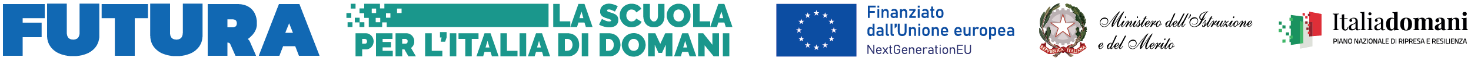 Allegato 1 bDOMANDA DI PARTECIPAZIONE ALL’AVVISO PUBBLICOper l’incarico di DOCENTE ESPERTO nell’ambito delle azioni del progetto PNRR Componente 1 del PNRR Next Generation EU – Linea di investimento 1.4. “Intervento straordinario finalizzato alla riduzione dei divari territoriali nel I e II ciclo della scuola secondaria e alla lotta alla dispersione scolastica” - Codice progetto M4C1I1.4-2022-981-P-15732- Titolo “Un passo per volta …. Insieme verso la meta” - CUP B84D22004750006Al Dirigente Scolastico
Istituto Istruzione Superiore Tartaglia-Olivieri - Brescia  Il/La sottoscritto/a ________________________________________________________________________ nato/a a _______________________________________________ prov. ______ il ____________________ C.F. ____________________________________________________________________________________ Residente in _________________________________________________________ prov. _______________ Via/piazza __________________________________________________________ n. civ. _______________ telefono ___________________________________ cell _________________________________________ e-mail __________________________________________________________________________________ PEC ____________________________________________________________________________________ CHIEDE ( barrare in corrispondenza della/e selezione/i per cui si concorre) In qualità di: • Personale in servizio presso questo istituto (personale interno); • personale in servizio presso altre II.SS. (collaborazione plurima). Specificare l’Istituzione Scolastica nella quale si presta servizio: _________________________________________; • personale estraneo all’amministrazione (esperti esterni-persona fisica).di partecipare alla procedura per la selezione di: • DOCENTE ESPERTO per il Percorso di Potenziamento Competenze di base I quadrimestre 23-24   Per la disciplina di:MATEMATICAITALIANOINGLESEII quadrimestre 23/24 percorso “Verso l’Esame di Stato”: Docente Esperto CLASSI TRIENNIO liceo Docente Esperto CLASSI TRIENNIO tecnico  nell’ambito delle azioni del progetto PNRR Componente 1 del PNRR Next Generation EU – Linea di investimento 1.4. “Intervento straordinario finalizzato alla riduzione dei divari territoriali nel I e II ciclo della scuola secondaria e alla lotta alla dispersione scolastica” - Codice progetto M4C1I1.4-2022-981-P-15732- Titolo “Un passo per volta …. Insieme verso la meta” - CUP B84D22004750006Ai sensi degli artt. 46 e 47 del D.P.R. n. 445/2000, consapevole che le dichiarazioni mendaci sono punite ai sensi del codice penale e delle leggi speciali in materia, secondo le disposizioni richiamate all'art. 76 del citato D.P.R. n. 445/2000, il/la sottoscritto/a dichiara di: essere in possesso della cittadinanza italiana o di uno degli Stati Membri dell’Unione Europea; godere dei diritti civili e politici; non aver riportato condanne penali e non essere destinatario di provvedimenti che riguardano l’applicazione di misure di prevenzione, di decisioni civili e di provvedimenti amministrativi iscritti nel casellario giudiziario; essere a conoscenza di non essere sottoposto a procedimenti penali.Possedere l’idoneità fisica allo svolgimento delle funzioni cui la presente selezione di riferisce  Non essere stato destituito o dispensato dall’impiego presso una pubblica amministrazione e/o non siano stati dichiarati decaduti o licenziati da un impiego stataleessere/non essere dipendente di un’amministrazione/istituzione scolastica pubblica (indicare quale _____________________________________________ e allegare autorizzazione del dirigente) essere in possesso dei seguenti titoli di studio:titolo di studio _______________________________________________________________ conseguito presso __________________________________________________________________ con la seguente votazione: ___________________________________________________________ di essere in possesso dei requisiti essenziali e specifici previsti del presente avviso; di aver preso visione dell’Avviso; di essere disponibile a svolgere l’attività in orario extracurriculare;di non trovarsi in situazione di conflitto di interessi anche a livello potenziale intendendosi per tale quello configurato dall’art. 6 bis della legge 7 agosto 1990, n. 241 (recante “Nuove norme sul procedimento amministrativo”), introdotto dall’art. 1, comma 41, legge n. 190 del 2012; gli articoli 6, 7 e 14 del Decreto del Presidente della Repubblica 16 aprile 2013, n. 62 (“Regolamento recante codice di comportamento dei dipendenti pubblici, a norma dell'articolo 54 del decreto legislativo 30 marzo 2001, n. 165”).A tal fine allega • curriculum vitae in formato europeo (solo dati essenziali, pertinenti e non eccedenti); • copia di un documento di identità in corso di validità; Allegato 2Dichiarazione di insussistenza di cause di incompatibilità per l'incarico di “Esperto”.• altra documentazione utile alla valutazione (vedere avviso di selezione).Inoltre dichiara di impegnarsi a svolgere l’incarico senza riserve secondo il periodo indicato e di presentare la relazione finale e la dichiarazione delle ore prestate. ll/la sottoscritto/a autorizza il titolare al trattamento dei dati personali, ai sensi del Regolamento UE 279/2016 o GDPR, per gli adempimenti connessi alla presente procedura. Data ______________ Firma _______________________Allegato 2 bSelezione ESPERTI azioni del progetto PNRR Componente 1 del PNRR Next Generation EU – Linea di investimento 1.4. “Intervento straordinario finalizzato alla riduzione dei divari territoriali nel I e II ciclo della scuola secondaria e alla lotta alla dispersione scolastica” - Codice progetto M4C1I1.4-2022-981-P-15732- Titolo “Un passo per volta …. Insieme verso la meta” - CUP B84D22004750006Il/La sottoscritto/a ________________________________________________________________________ DICHIARAdi essere in possesso delle competenze richieste e dei titoli aggiuntivi di seguito indicati, evidenziati nel curriculum vitae, a tal fine autocertifica i seguenti punteggi:(per ogni titolo di cui si attribuisce punteggio indicare la pagina di riferimento nel curriculum)Li, ……………….                                                            Firma …………………….ISTITUTO D’ISTRUZIONE SUPERIORE “N. TARTAGLIA-M. OLIVIERI”ISTITUTO D’ISTRUZIONE SUPERIORE “N. TARTAGLIA-M. OLIVIERI”ISTITUTO D’ISTRUZIONE SUPERIORE “N. TARTAGLIA-M. OLIVIERI”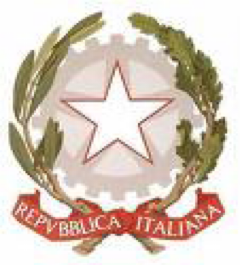 CODICE MINISTERIALE: BSIS036008 – CODICE FISCALE 98169720178Sede, Presidenza e Amministrazione: Via G. Oberdan, 12/e – 25128 BRESCIATel. 030/305892 – 030/305893 – 030/3384911 – Fax: 030/381697E-mail: bsis036008@istruzione.it - PEC: bsis036008@pec.istruzione.itISTITUTO D’ISTRUZIONE SUPERIORE “N. TARTAGLIA-M. OLIVIERI”ISTITUTO D’ISTRUZIONE SUPERIORE “N. TARTAGLIA-M. OLIVIERI”ISTITUTO D’ISTRUZIONE SUPERIORE “N. TARTAGLIA-M. OLIVIERI”CODICE MINISTERIALE: BSIS036008 – CODICE FISCALE 98169720178Sede, Presidenza e Amministrazione: Via G. Oberdan, 12/e – 25128 BRESCIATel. 030/305892 – 030/305893 – 030/3384911 – Fax: 030/381697E-mail: bsis036008@istruzione.it - PEC: bsis036008@pec.istruzione.itTitolo di accesso (si valuta il titolo superiore) PUNTI Autovalutazione del candidato Laurea Specialistica o Laurea vecchio ordinamento in: Materia che consente l’accesso ai concorsi a cattedra per l’insegnamento della disciplina oggetto dell’avviso Adeguate competenze, anche non certificate, di tipo informaticoRequisito di accesso TITOLI POST LAUREA (attinenti alla materia per il percorso da svolgere)PUNTI max. 10Laurea specialistica o vecchio ordinamento  3 punti per ogni titoloDottorato2 punti per ogni titoloMaster o corso di perfezionamento di durata almeno annuale 1 punto per ogni titoloTitolo di specializzazione su sostegno e/o frequenza di corsi di formazione afferente all’area studenti con BES (almeno 25 ore) 1 punto per ogni titoloESPERIENZE PROFESSIONALI PUNTI max 30Anni di insegnamento nella disciplina oggetto dell’avviso1 punti per ogni anno (max 5 punti) Esperienze di funzione strumentale al PTOF (area interventi per studenti, area Inclusione, area Valutazione, area Orientamento e continuità) negli ultimi 5 anni             1 punti per ogni anno (max 3 punti)Esperienze pregresse di progettazione e conduzione di progetti in ambito scolastico coerenti con la funzione  2 Punti per ogni esperienza (max 6) Incarico di docenza in corsi di recupero/supporto (anche extrascolastici) inerenti la materia connessa all’incarico       1.5 Punti (max 6) Esperienze pregresse nell’ambito di moduli formativi PON (negli ultimi 5 anni) 2 Punti (max 6) Pubblicazioni e partecipazione e convegni/ corsi di formazione in qualità di relatore 1 Punto per incarico (max 4) TOTALE PUNTI max 40